ČÍSLOPOZ.NÁZEV / OZNAČENÍNÁZEV / OZNAČENÍNÁZEV / OZNAČENÍPOLOTOVAR / KATALOGOVÉ ČÍSLOPOLOTOVAR / KATALOGOVÉ ČÍSLOPOLOTOVAR / KATALOGOVÉ ČÍSLOHMOT.J.MNOŽ.ČÍSLOPOZ.VÝKRES / NORMAVÝKRES / NORMAVÝKRES / NORMAMATERIÁL / VÝROBCEMATERIÁL / VÝROBCEMATERIÁL / VÝROBCEHMOT.J.MNOŽ.1122334455667788991010111112121313141415151616MateriálMateriálPolotovarPolotovarPolotovarHmotnostChráněno dle ISO 16016Chráněno dle ISO 16016Chráněno dle ISO 16016Chráněno dle ISO 16016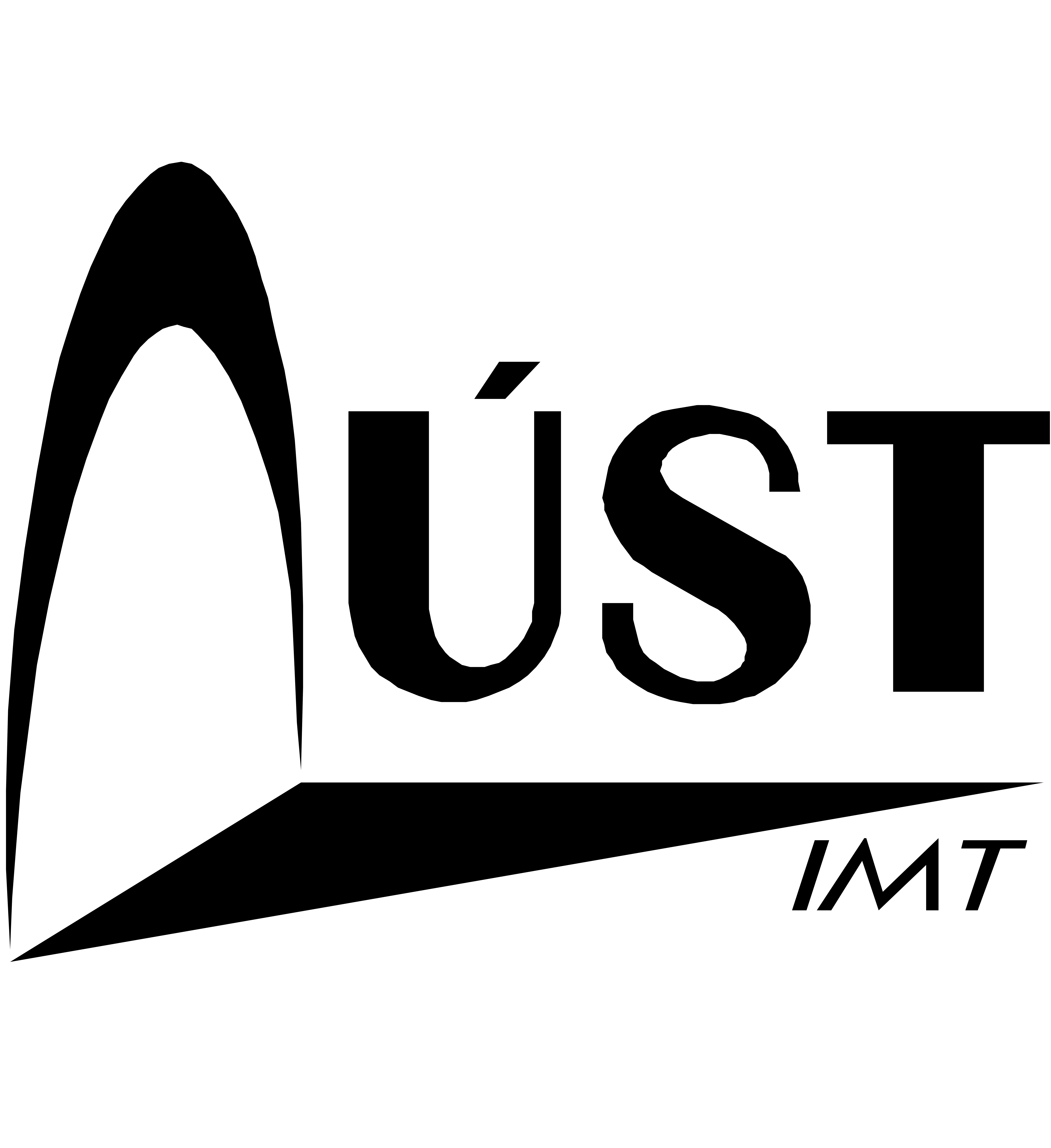 DruhdokumentuSEZNAM POLOŽEKSEZNAM POLOŽEKNázevNázevNázevNázevNázevKreslil Kreslil Kreslil NázevNázevNázevNázevNázevSouvisející dokumentČíslo dokumentuČíslo dokumentuČíslo dokumentuČíslo dokumentuČíslo dokumentuDatum vydání Datum vydání Datum vydání Číslo dokumentuČíslo dokumentuČíslo dokumentuČíslo dokumentuČíslo dokumentu